Naar een netwerkperspectief in de langdurige zorg Er is steeds meer aandacht voor de informatievoorziening (IV) in de langdurige zorg en ondersteuning. Zo lopen er momenteel verschillende IV-trajecten om de informatievoorziening te herzien van een ‘ketenperspectief’ naar een ‘netwerkperspectief’. Binnen het ketenperspectief worden gegevens van de ene naar de andere partij gekopieerd. Zo verplaatsen de gegevens zich langzaam door de keten van betrokken partijen. Het netwerkperspectief staat daarentegen voor een éénmalige vastlegging en meervoudig gebruik van gegevens. Dit houdt in dat gegevens niet telkens van partij naar partij worden gekopieerd, maar door elke daarvoor geautoriseerde partij kunnen worden geraadpleegd bij een centrale bron. Met de transitie van het ketenperspectief naar het netwerkperspectief in de langdurige zorg, komen twee vragen op. Allereerst: hoe maken we die overstap nu? Wat moet er worden geregeld? Daarnaast: hoe verhouden verschillende IV-trajecten die hiermee bezig zijn zich tot elkaar? Om een netwerkperspectief op te bouwen en inzicht te bieden in de samenhang van IV-trajecten, heeft IZO een framework ontwikkeld. Het framework bestaat uit verschillende lagen. De lagen bestaan uit componenten. De componenten geven inzicht in waaraan moet worden gedacht bij het opbouwen van een netwerkperspectief. Door het framework in te vullen voor verschillende IV-trajecten, worden vergelijkingen tussen IV-trajecten mogelijk. Zo wordt samenwerken en voortbouwen op bestaande kennis ook makkelijker.Om zoveel mogelijk aan te sluiten op bestaande initiatieven, is het framework voort gebouwd op de norm NEN-7522, het interoperabiliteitsmodel van Nictiz en het uitwisselingskompas van VZVZ.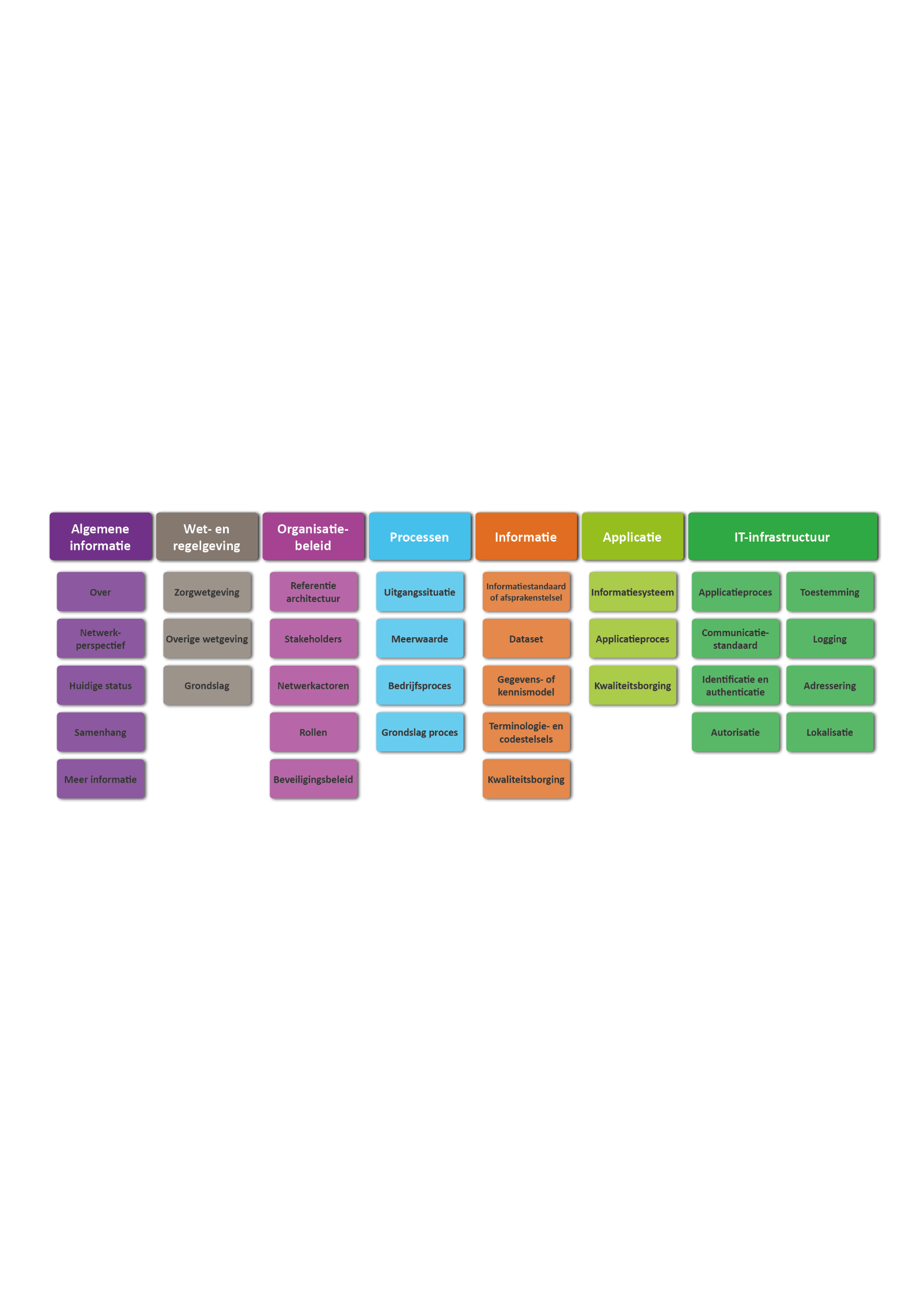 Framework Netwerkperspectief in de langdurige zorgTemplateDit document is een template die kan worden gebruikt om zelf invulling te geven aan het netwerkperspectief. Deze template hoort bij het product “Naar een netwerkperspectief in de langdurige zorg” waarin inzicht wordt gegeven in ervaringen van stakeholders rondom IV-trajecten. Ook wordt hier het ontwikkelde framework verder voorgesteld en ingevuld voor enkele lopende IV-trajecten.- Start template -IV-traject: 			Datum: 			Eigenaar document: 		Algemene informatieAlgemene informatie over het IV-traject en het opzetten van een netwerkperspectief.OverGlobale beschrijving van het IV-traject.NetwerkperspectiefAlgemene beschrijving van hoe het IV-traject kijkt naar het opzetten en realiseren van het netwerkperspectief.Huidige statusAlgemene beschrijving van de al gerealiseerde activiteiten binnen het IV-traject en een beschrijving van de binnenkort te realiseren activiteiten.SamenhangBeschrijving van hoe het IV-traject momenteel samenwerkt met andere IV-trajecten of hergebruik maakt van componenten van andere IV-trajecten.Meer informatieVerwijzing naar websites met meer informatie over het IV-traject. Wet- en regelgevingDe geldende wet- en regelgeving op landelijk en/of internationaal niveau die van toepassing is op het IV-traject.ZorgwetgevingDe geldende zorgwetten en -regels waarmee het IV-traject rekening moet houden. Overige wetgevingAlle overige geldende wet- en regelgeving waarmee het IV-traject rekening moet houden.GrondslagBeschrijving van de grondslag die toelaat dat er een gegevensuitwisseling mag plaatsvinden binnen het IV-traject.OrganisatiebeleidDe organisatorische kant van de samenwerking tussen de stakeholders van het IV-traject en de netwerkactoren onderling. ReferentiearchitectuurDe generieke architectuur waarop het IV-traject voortbouwt. De generieke architectuur voorziet in richtlijnen en opties om op basis daarvan beslissingen te kunnen nemen tijdens de ontwikkeling van meer specifieke architecturen en de implementatie van oplossingen. StakeholdersLijst met personen, groepen van personen of organisaties die een direct of indirect belang hebben bij het IV-traject. NetwerkactorenLijst met alle stakeholders die betrokken zijn als aanbieder of afnemer van gegevens in het netwerk.RollenFunctie die een stakeholder op organisatorisch niveau vervult volgens de toegewezen taken,  bevoegdheden en/of verantwoordelijkheden binnen de ontwikkeling en het beheer van het IV-traject. Een stakeholder kan één of meerdere rollen vervullen.BeveiligingsbeleidEen beschrijving van het beveiligingsbeleid dat binnen het IV-traject wordt gehanteerd en waar de netwerkactoren rekening mee moeten houden. ProcessenDe procesmatige kant van de samenwerking tussen de betrokken netwerkactoren in het IV-traject. Deze laag beschrijft wat de meerwaarde van het IV-traject is en hoe de samenwerking tussen netwerkactoren er op procesniveau uit ziet.UitgangssituatieAlgemene beschrijving van de manier van werken vóór de start van het IV-traject. MeerwaardeEen beschrijving van de meerwaarde die het IV-traject beoogt te bereiken. BedrijfsprocesEen beschrijving van hoe de meerwaarde van het IV-traject wordt bereikt. Er wordt beschreven  welke activiteiten, wanneer, door welke netwerkactor worden uitgevoerd.Grondslag procesBeschrijving van het proces, de kwaliteitsstandaard of de zorginhoudelijke richtlijn waar het IV-traject in plaats vindt en verbetering in aanbrengt. InformatieBeschrijving van welke informatie er in het IV-traject moet worden vastgelegd en gedeeld tussen de betrokken netwerkactoren. Informatiestandaard of afsprakenstelselInformatiestandaarden of stelsel van afspraken die worden gehanteerd binnen het IV-traject. De informatiestandaard of het afsprakenstelsel legt vast welke informatie er moet worden geregistreerd en hoe dit moet gebeuren. Deze component bestaat uit een Dataset, Gegevens-/kennismodel en Terminologie- en codestelsels. Die worden als aparte componenten hier beschreven. DatasetBeschrijving van het type gegevens dat wordt uitgewisseld in het IV-traject. Gegevens- of kennismodelBeschrijving van de gegevensmodellen en/of kennismodellen die ten grondslag liggen aan de gegevens die worden uitgewisseld binnen het IV-traject. Terminologie- en codestelselsBeschrijving van de terminologiestelsels en codestelsels waarmee gegevens worden gecodeerd binnen het IV-traject. KwaliteitsborgingBeschrijving van het proces waarmee wordt beoordeeld of een versie van een informatiestandaard voldoet voor het voorziene doel. ApplicatieBeschrijving van de manier waarop een informatiesysteem wordt gebruikt door de netwerkactoren om gegevens te registreren. InformatiesysteemBeschrijving van het type (zorg)informatiesysteem dat wordt gebruikt voor de registratie van gegevens. ApplicatieprocesEen beschrijving van de procesmatige interactie tussen de eindgebruiker en het informatiesysteem met als doel gegevensregistratie. KwaliteitsborgingBeschrijving van het proces waarmee wordt beoordeeld of een versie van een informatiesysteem voldoet voor het voorziene doel. IT-infrastructuurBeschrijving van de technische infrastructuur waarvan gebruik wordt gemaakt binnen het IV-traject om gegevensuitwisseling mogelijk te maken. ApplicatieprocesEen beschrijving van de processen die worden doorlopen op de IT-infrastructuurlaag om gegevensuitwisseling tussen netwerkactoren mogelijk te maken. CommunicatiestandaardSpecificatie van de communicatiestandaarden die worden gehanteerd binnen het IV-traject. Identificatie en authenticatieBeschrijving van de manier waarop een bepaalde netwerkactor wordt geïdentificeerd (identificatie) en waarop wordt bewezen dat de netwerkactor daadwerkelijk is wie hij zegt dat hij is (authenticatie). AutorisatieBeschrijving van de manier hoe er toestemming wordt verleend aan een netwerkactor om toegang te krijgen tot gegevens om deze in te zien en/of om een bepaalde actie uit te voeren. ToestemmingBeschrijving of en hoe een cliënt toestemming geeft om zijn gegevens uit te wisselen. LoggingBeschrijving van de manier waarop wordt bijgehouden welke gegevensuitwisselingen allemaal hebben plaatsgevonden tussen de netwerkactoren.Logging draagt bij aan het gemakkelijk kunnen oplossen van technische problemen zodra deze zich voordoen. Ook biedt logging de mogelijkheid om te controleren of gegevensuitwisselingen volgens de afspraken verlopen. AdresseringBeschrijving van de manier waarop de netwerkactor die gegevens verstuurt en de netwerkactor die gegevens ontvangt elkaar kunnen vinden. Zo kunnen gegevens naar de juiste locatie worden gestuurd. LokalisatieBeschrijving van de manier hoe een netwerkactor weet waar bepaalde gegevens beschikbaar zijn. Zo kan een cliënt of zorgverlener snel gegevens opvragen. - Einde template -